附件2：CCF NOI 2019江苏代表队第一轮选拔活动日程表学校示意图：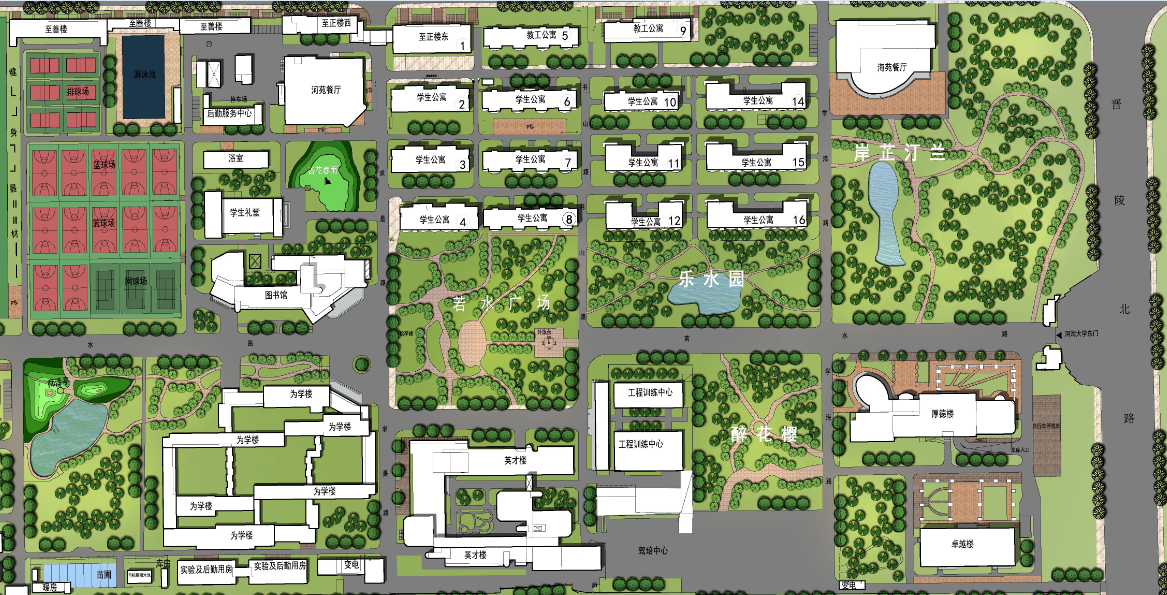 日   期上午下午晚上4月5日（周五）报到：10:00地点：卓越楼1楼大厅试机：（卓越楼2楼、3楼）：15:30-17:30晚餐：17:30-18:004月6日（周六）早餐提前15分钟进入考场一试：8:00-12:30（卓越楼2楼、3楼）午餐：12:30-13:30复测及试题讲评：16:00-17:00讲评地点：厚德楼阶梯教室晚餐：17:30-18:004月7日（周日）早餐提前15分钟进入考场二试：8:00-12:30（卓越楼2楼、3楼）午餐：12:30-13:30复测及试题讲评：16:00-17:00讲评地点：厚德楼阶梯教室疏散：17:00备注考试请携带身份证和胸卡；工作人员、辅导教师车辆需要提前向组委会上报车牌号方可进入校园，家长陪同车辆不得进入学校。考试请携带身份证和胸卡；工作人员、辅导教师车辆需要提前向组委会上报车牌号方可进入校园，家长陪同车辆不得进入学校。考试请携带身份证和胸卡；工作人员、辅导教师车辆需要提前向组委会上报车牌号方可进入校园，家长陪同车辆不得进入学校。